Расчёт на прочность и жёсткость при кручении круглых валов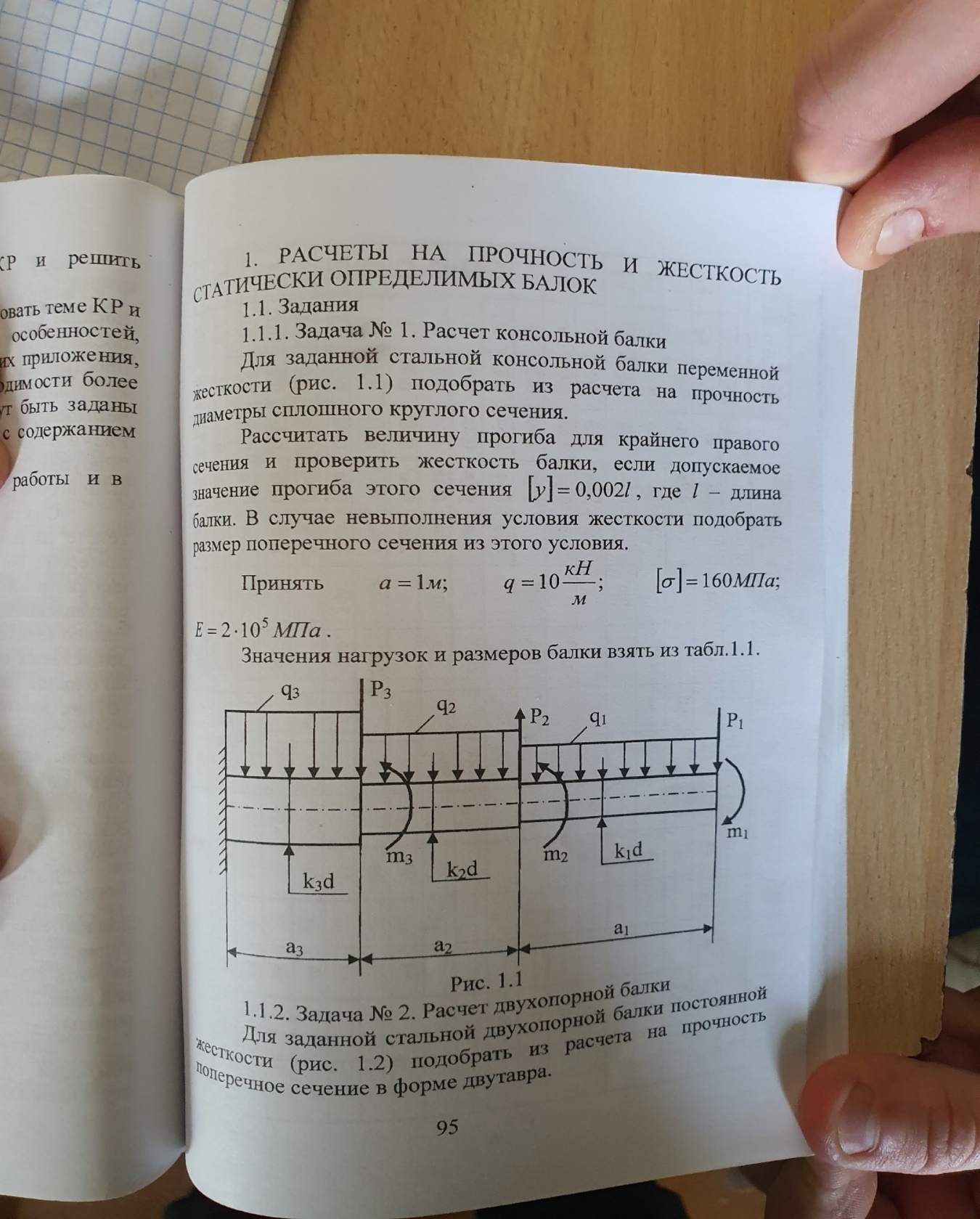 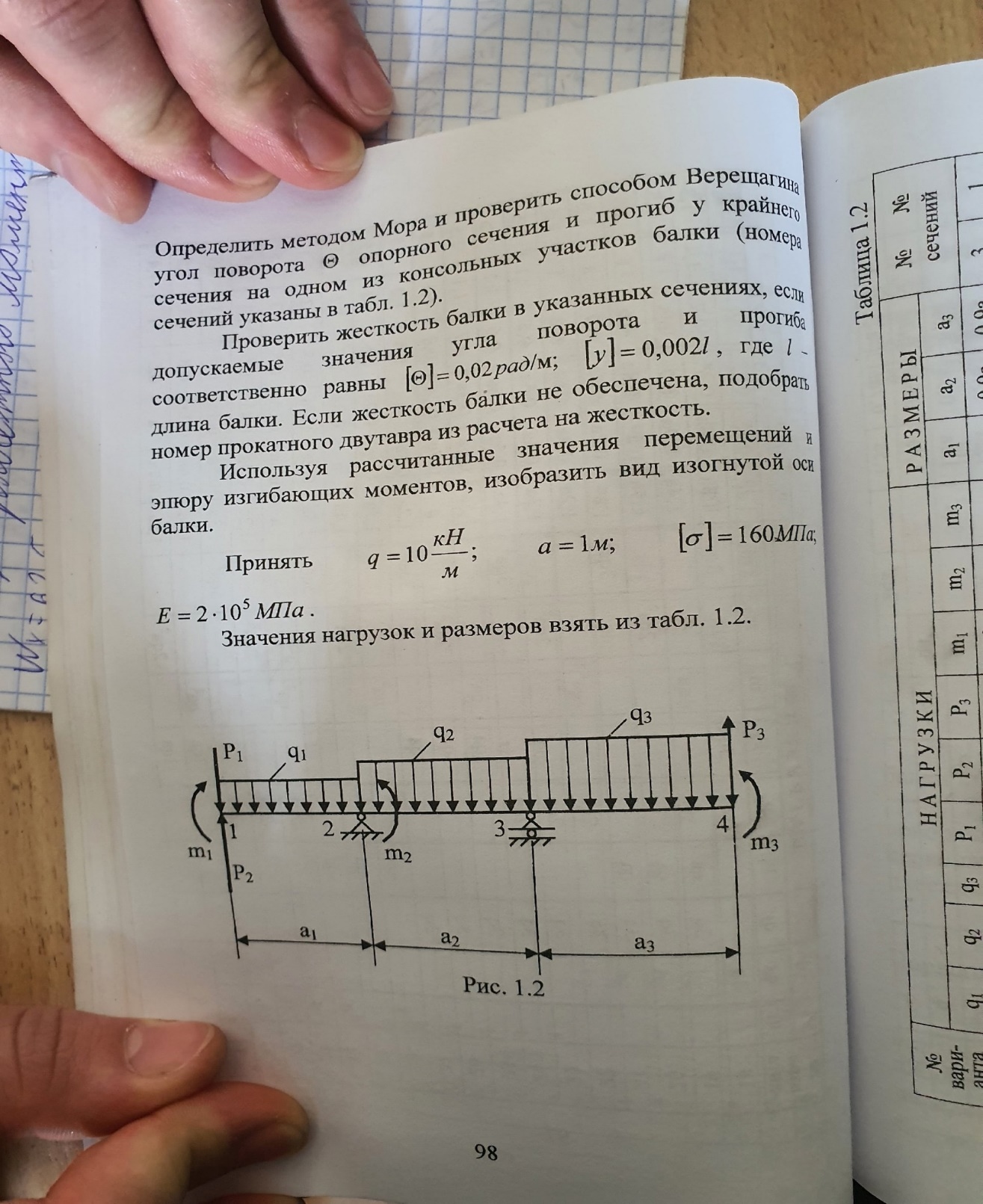 Данные 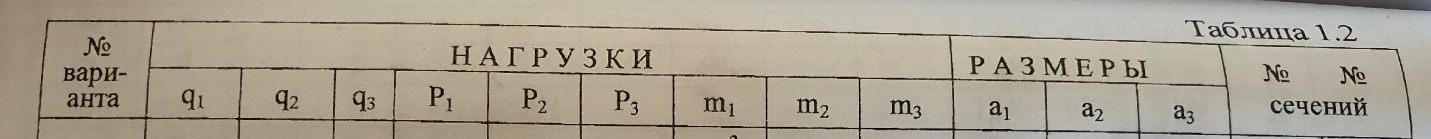 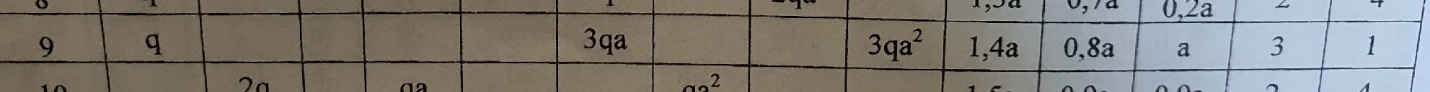 Пример решения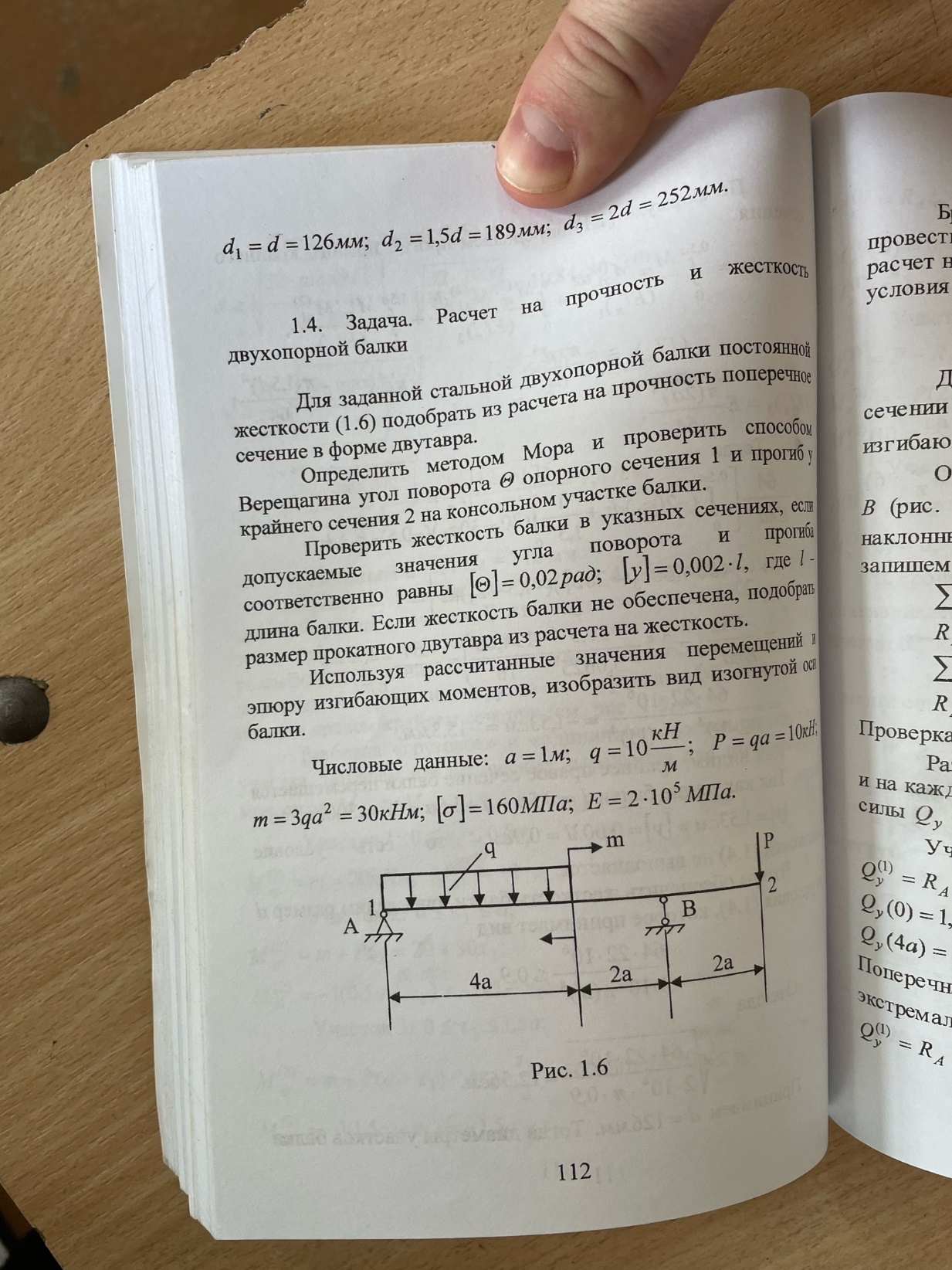 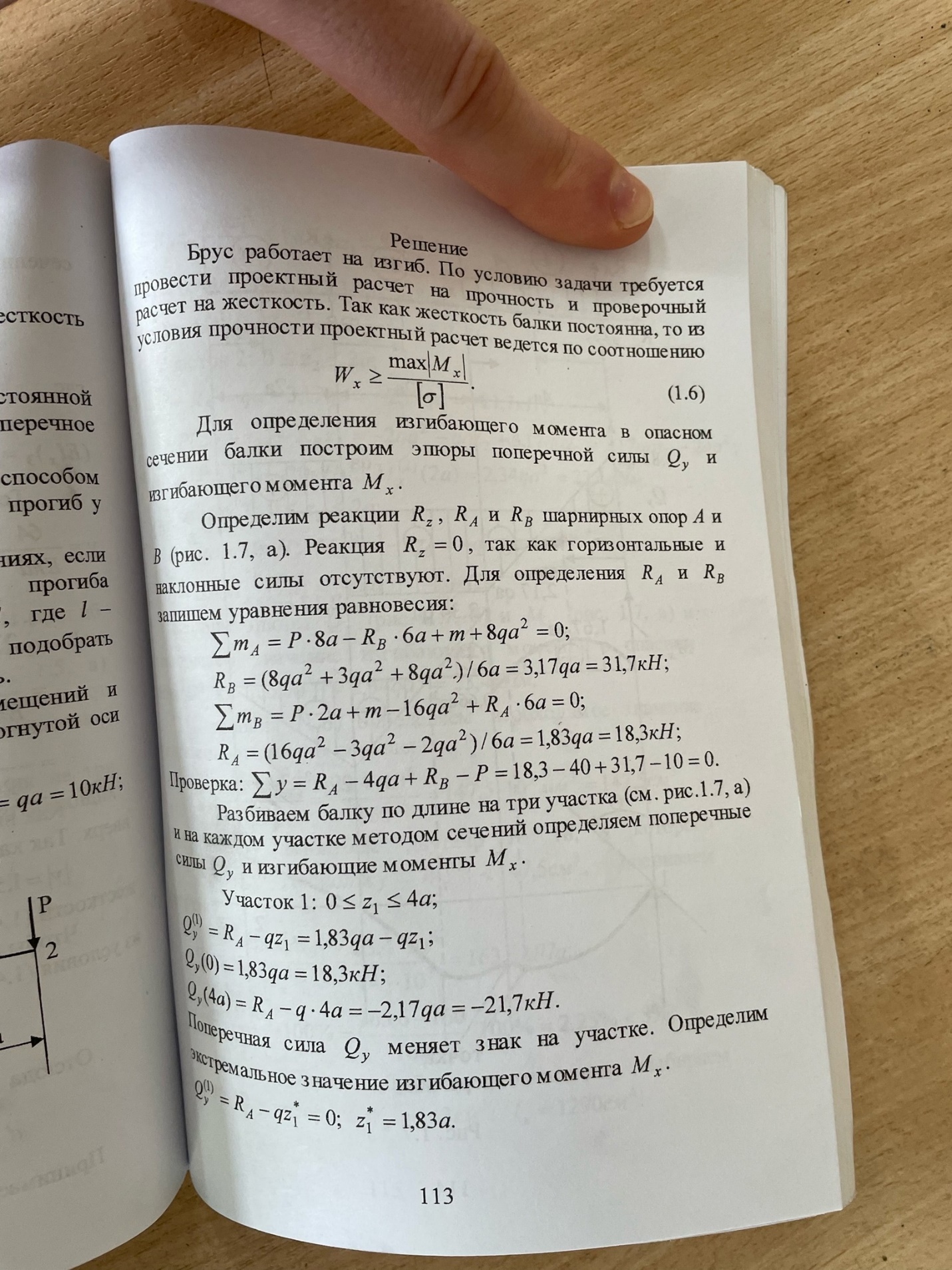 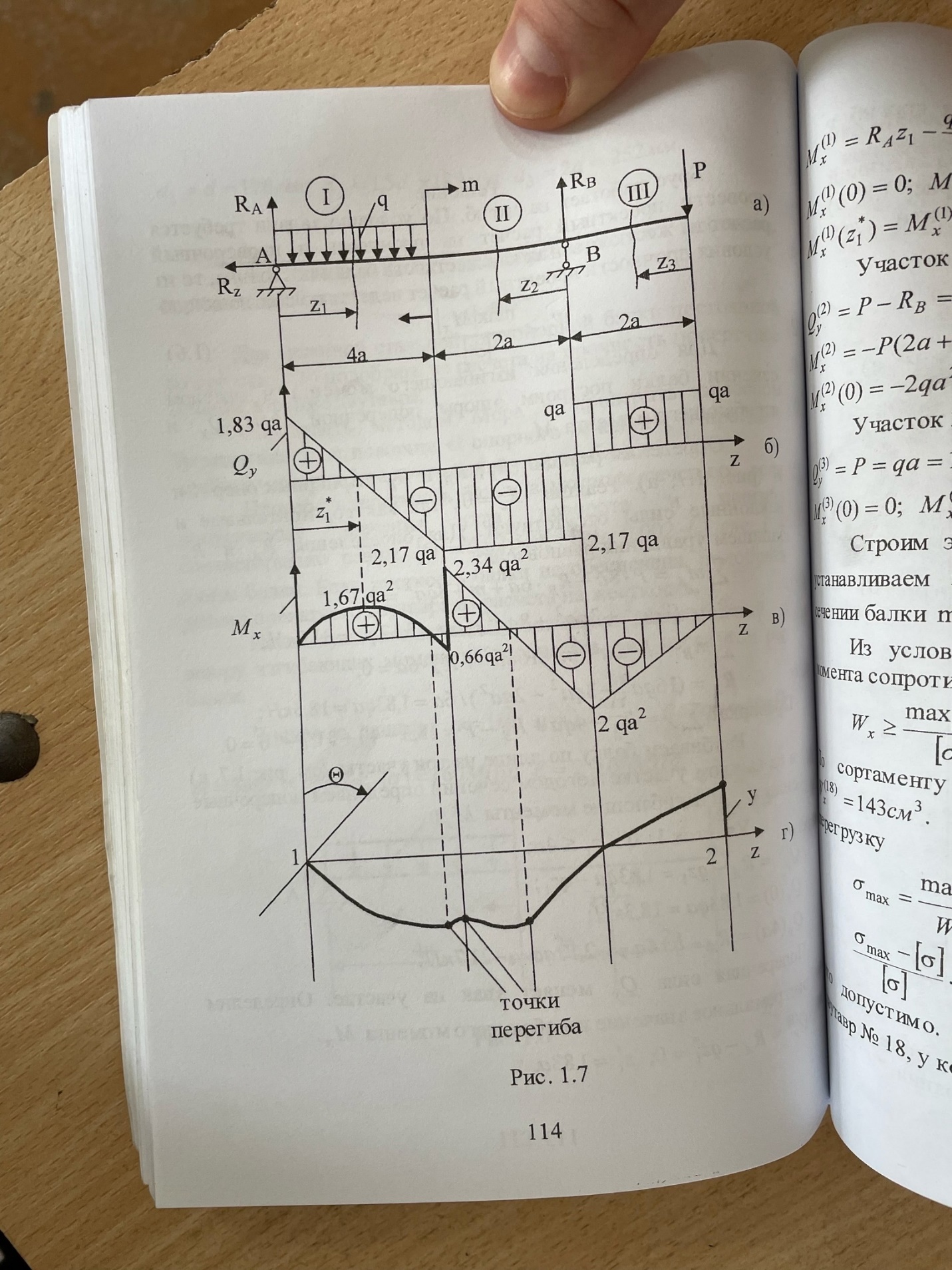 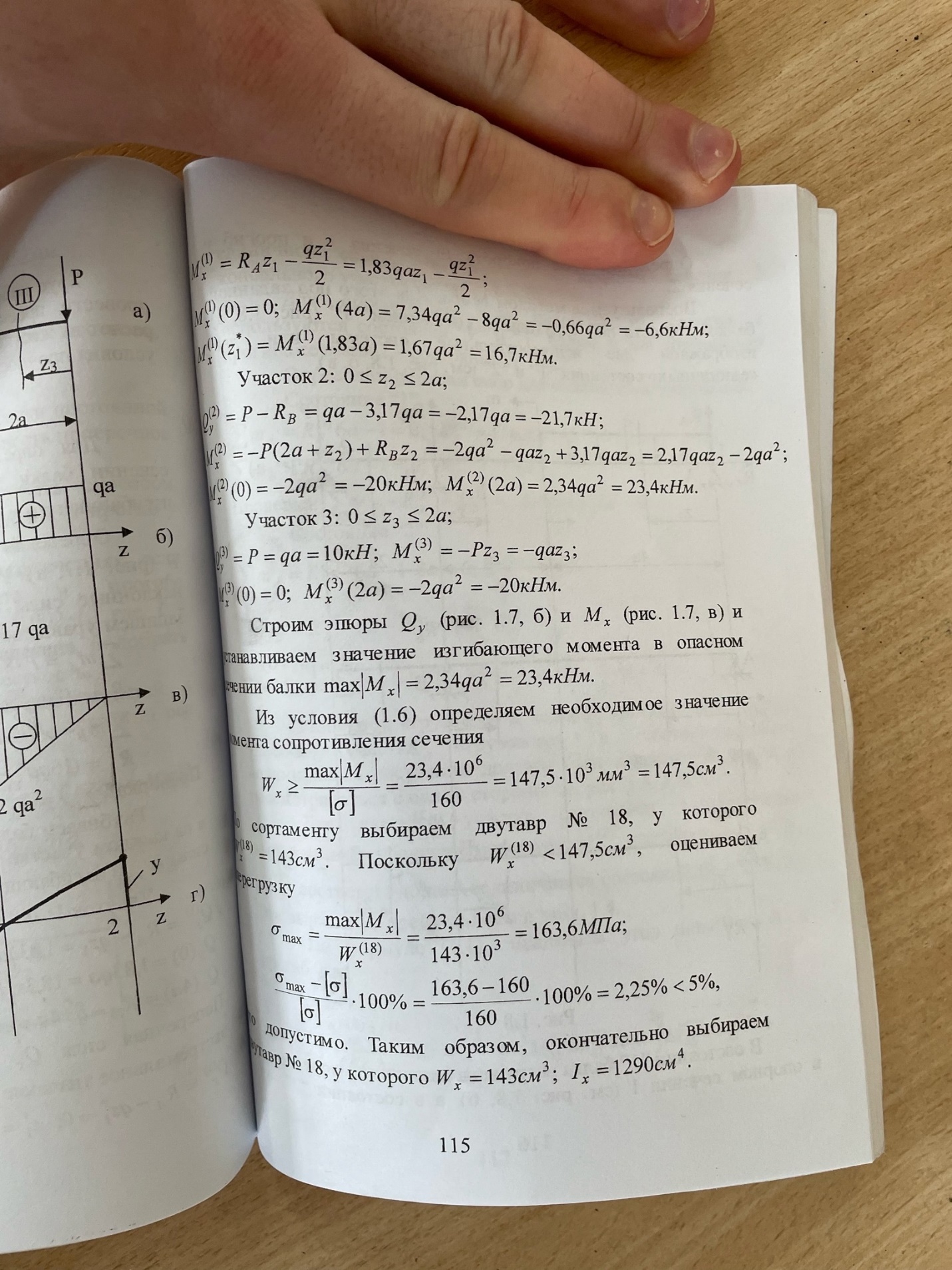 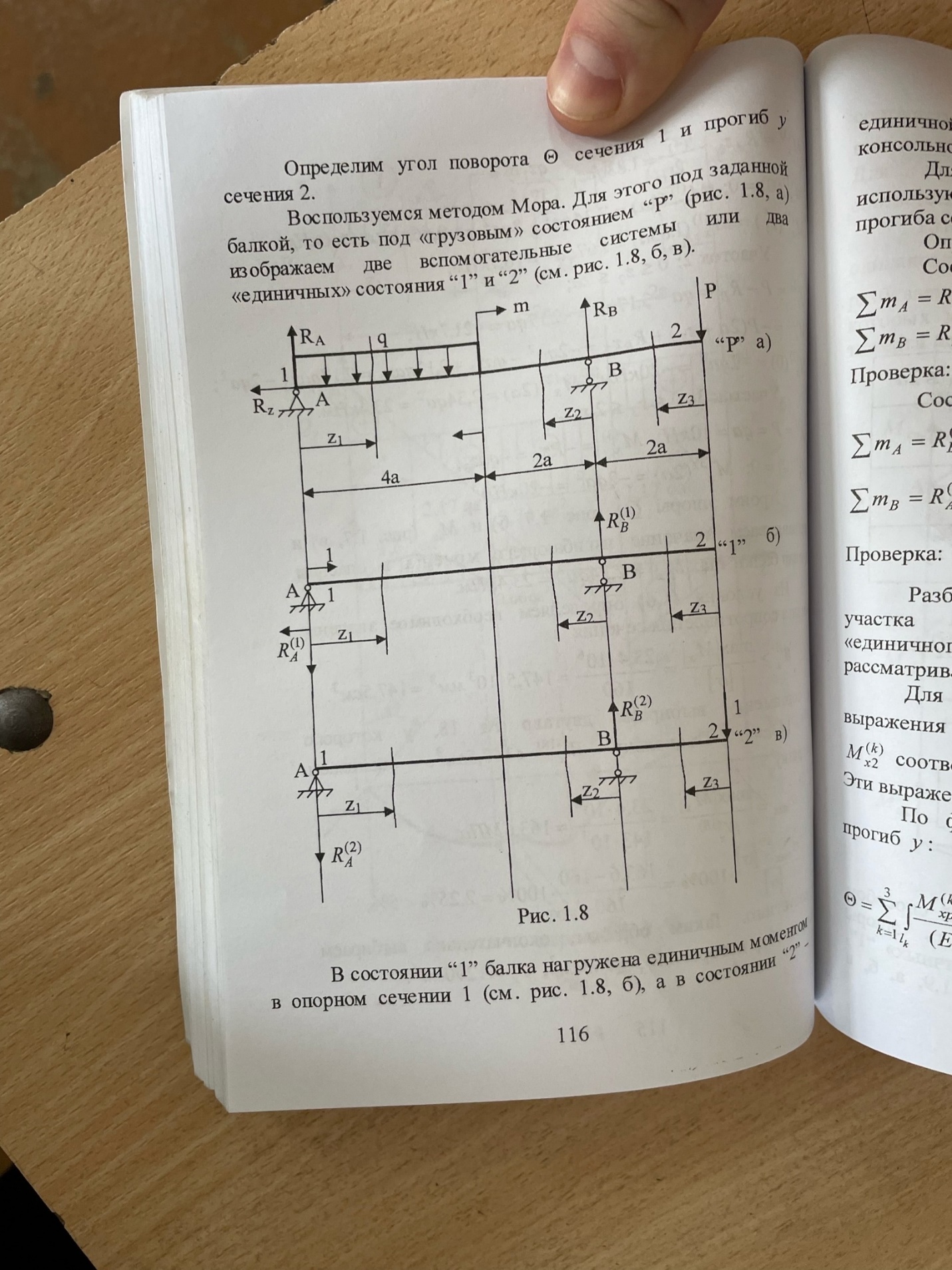 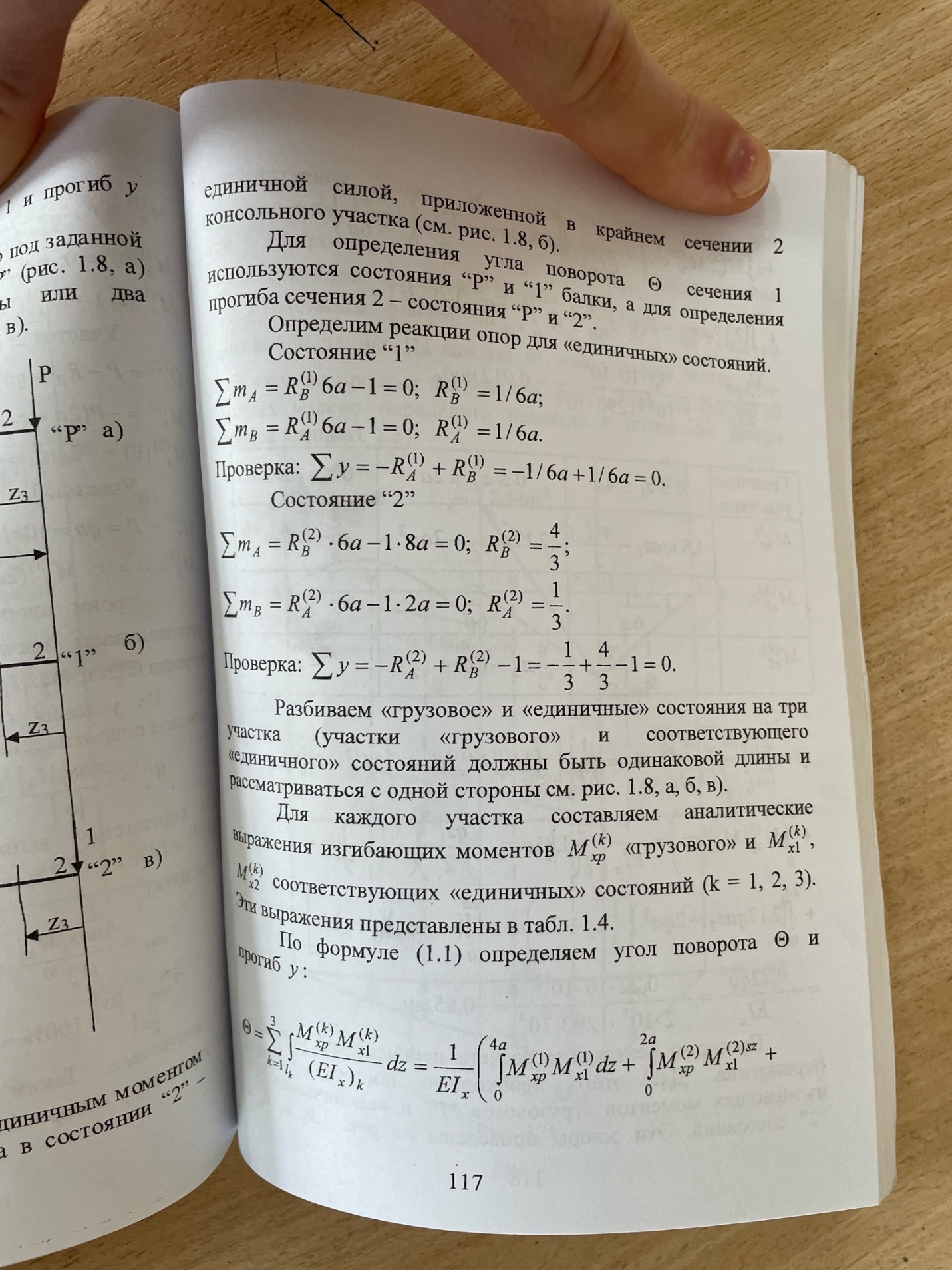 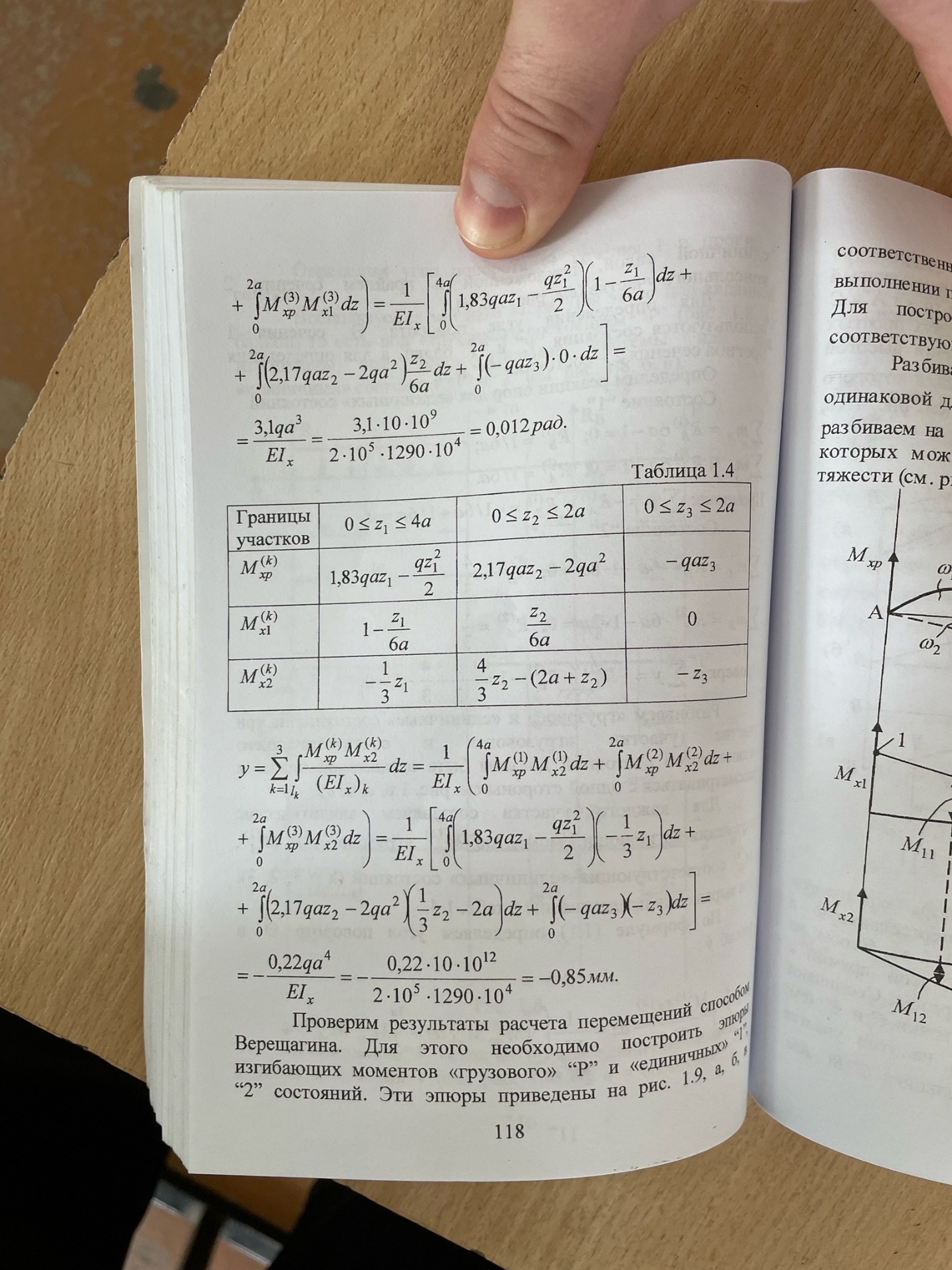 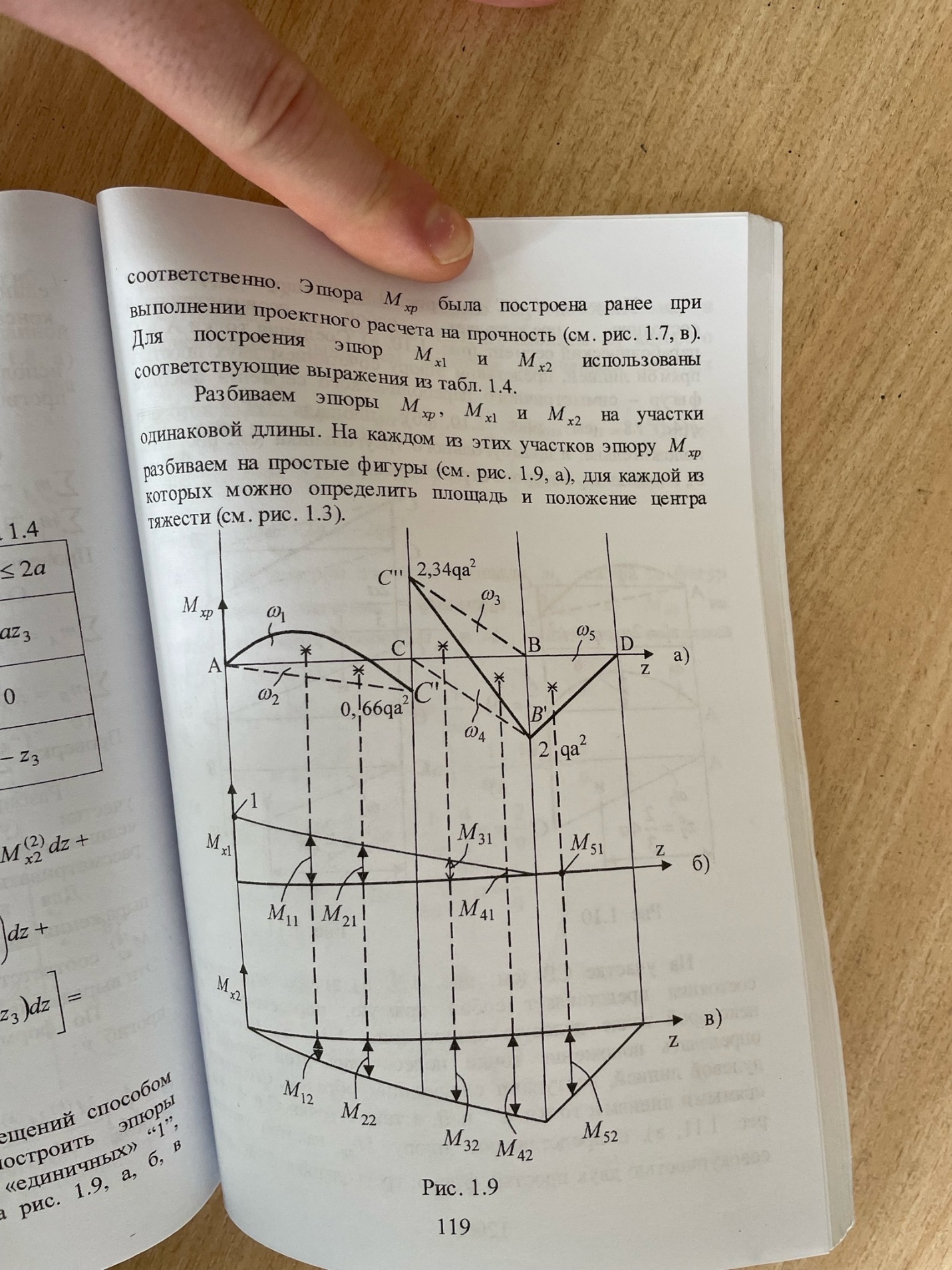 